Проект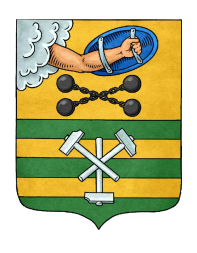 РЕСПУБЛИКА КАРЕЛИЯПЕТРОЗАВОДСКИЙ ГОРОДСКОЙ СОВЕТРЕШЕНИЕот ______________________№_____________Об утверждении Положения о дополнительном профессиональном образовании муниципальных служащих аппарата Петрозаводского городского Совета 	В соответствии с пунктом 7 части 1 статьи 11 Федерального закона от 02.03.2007 № 25-ФЗ «О муниципальной службе в Российской Федерации», пунктом 7 части 1 статьи 53 Устава Петрозаводского городского округа, Петрозаводский городской Совет РЕШИЛ:	 1. Утвердить Положение о дополнительном профессиональном образовании муниципальных служащих аппарата Петрозаводского городского Совета согласно приложению.Проект подготовлен депутатами Петрозаводского городского СоветаПриложение к РешениюПетрозаводского городского Советаот ______ № _________ Положение о дополнительном профессиональном образовании муниципальных служащих аппарата Петрозаводского городского Совета1. Общие положения1.1. Настоящее Положение разработано в соответствии с Федеральным законом от 02.03.2007 № 25-ФЗ «О муниципальной службе в Российской Федерации», Уставом Петрозаводского городского округа.1.2. Настоящее Положение определяет порядок получения муниципальными служащими  аппарата Петрозаводского городского Совета (далее - муниципальные служащие) дополнительного профессионального образования в виде профессиональной переподготовки и повышения квалификации.	1.3. Целью профессиональной переподготовки муниципальных служащих является получение ими дополнительных знаний, умений и навыков по образовательным программам, необходимых для выполнения нового вида профессиональной деятельности. Профессиональная переподготовка осуществляется также для расширения квалификации муниципальных служащих в целях их адаптации к новым экономическим и социальным условиям. 1.4. Целью повышения квалификации муниципальных служащих является обновление теоретических и практических знаний муниципальных служащих в связи с повышением требований к уровню квалификации и необходимостью освоения современных методов решения профессиональных задач.1.5. Основной формой повышения квалификации муниципальных служащих является самообразование. Самообразование предусматривает изучение вопросов, связанных с прохождением муниципальной службы, изучение и освоение действующего законодательства Российской Федерации по направлениям деятельности, изучение управленческого процесса. 1.6. Профессиональная переподготовка и повышение квалификации муниципальных служащих проводится в соответствии с потребностями Петрозаводского городского Совета. Расходы, связанные с повышением квалификации муниципальных служащих, производятся в пределах средств, предусмотренных на эти цели в бюджете Петрозаводского городского округа на соответствующий календарный год.2. Основания для профессиональной переподготовкии повышения квалификации муниципальных служащих2.1. Основаниями для направления муниципальных служащих на профессиональную переподготовку и повышение квалификации являются:- рекомендации аттестационной комиссии;- необходимость должностных перемещений (назначение на вышестоящую должность муниципальной службы, перевод на должность муниципальной службы иной специализации); - необходимость обновления теоретических и практических знаний муниципальных служащих в связи с изменением законодательства Российской Федерации, социально-экономических условий;- ходатайство руководителя структурного подразделения  аппарата Петрозаводского городского Совета;- инициатива муниципального служащего.3. Требования к программам профессиональной переподготовкии повышения квалификации муниципальных служащих3.1. Программы профессиональной переподготовки и повышения квалификации должны обеспечить получение муниципальными служащими необходимых знаний, навыков и умений с учетом специализации профессиональной деятельности. 3.2. Программы профессиональной переподготовки и повышения квалификации муниципальных служащих должны реализовываться в образовательных учреждениях, прошедших государственную аккредитацию и имеющих соответствующую лицензию на право ведения образовательной деятельности.4. Организация работы по профессиональной переподготовкеи повышению квалификации муниципальных служащих 4.1. Организация профессиональной переподготовки и повышения квалификации включает в себя:- взаимодействие с организациями, осуществляющими образовательную деятельность, в сфере подбора и анализа образовательных программ профессиональной переподготовки и повышения квалификации;- определение оптимальных видов, форм, направлений и сроков профессиональной переподготовки и повышения квалификации муниципальных служащих;- направление муниципальных служащих в образовательные учреждения для прохождения профессиональной переподготовки и повышения квалификации;- контроль за прохождением муниципальными служащими профессиональной переподготовки и повышения квалификации;- контроль за выполнением образовательными учреждениями, осуществляющими обучение муниципальных служащих, условий договора;- внесение сведений об окончании профессиональной переподготовки и повышения квалификации в личное дело муниципальных служащих.5. Гарантии, предоставляемые муниципальнымслужащим при прохождении профессиональнойпереподготовки и повышении квалификации5.1. Муниципальным служащим, направленным в соответствии с настоящим Положением на профессиональную переподготовку и повышение квалификации, предоставляются гарантии, определенные:-    Трудовым кодексом Российской Федерации;- Порядком организации и осуществления образовательной деятельности по дополнительным профессиональным программам, утвержденным приказом Министерства образования и науки Российской Федерации от 01.07.2013 № 499.Пояснительная записка к проекту решения«Об утверждении Положения о дополнительном профессиональном образовании муниципальных служащих аппарата Петрозаводского городского Совета »	Настоящий проект решения Петрозаводского городского Совета внесен на рассмотрение сессии в соответствии  с пунктом 7 части 1 статьи 11 Федерального закона от 02.03.2007 № 25-ФЗ «О муниципальной службе в Российской Федерации», устанавливающим право муниципального служащего на получение дополнительного профессионального образования в соответствии с муниципальным правовым актом за счет средств местного бюджета.	Пунктом 7 части 1 статьи 53 Устава Петрозаводского городского округа предусмотрено, что муниципальный служащий имеет право на получение дополнительного профессионального образования в соответствии с правовыми актами Петрозаводского городского Совета и Главы Петрозаводского городского округа, Председателя Контрольно-счетной палаты Петрозаводского городского округа соответственно, за счет средств бюджета Петрозаводского городского округа. 	Проект внесен в целях реализации прав и профессионального роста муниципальных служащих аппарата Петрозаводского городского Совета.	Данным проектом предлагается определить порядок получения муниципальными служащими аппарата Петрозаводского городского Совета дополнительного профессионального образования в виде профессиональной переподготовки и повышения квалификации.Заместитель Председателя Петрозаводского городского Совета                                                                          А.Ю. ХанцевичсессиясозываПредседатель Петрозаводского городского Совета                                            Г.П.Боднарчук          Глава Петрозаводского            городского округа                                              И.Ю.Мирошник